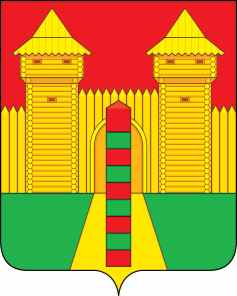 АДМИНИСТРАЦИЯ  МУНИЦИПАЛЬНОГО  ОБРАЗОВАНИЯ «ШУМЯЧСКИЙ   РАЙОН» СМОЛЕНСКОЙ  ОБЛАСТИПОСТАНОВЛЕНИЕот 14.03.2022г. № 111        п. ШумячиВ соответствии со статьей 69.1 Федерального закона от 13 июля 2015 года               № 218-ФЗ «О государственной регистрации недвижимости»          Администрация муниципального образования «Шумячский район»                            Смоленской областиП О С Т А Н О В Л Я Е Т:          1. В отношении жилой квартиры, площадью 38,5 кв.м. расположенной по                   адресу: Смоленская область, Шумячский район, п. Шумячи, ул. Садовая, д. 50, кв. 1, в качестве её правообладателя, владеющим данным объектом недвижимости на праве собственности, выявлена Новикова Валентина Васильевна, 13.02.1961 г.р., место рождения: ПОС. ГОЛЫНКИ РУДНЯНСКОГО Р-НА СМОЛЕНСКОЙ ОБЛ., паспорт гражданина Российской Федерации: серия 66 05 № 185513, выдан 13.02.1961                      ОТДЕЛОМ ВНУТРЕННИХ ДЕЛ ШУМЯЧСКОГО РАЙОНА СМОЛЕНСКОЙ                  ОБЛАСТИ, код подразделения 672-028, СНИЛС № 047-499-251-01,                                       зарегистрированная по месту жительства: Смоленская область, Шумячский район,      п. Шумячи, ул. Садовая, дом 50, кв. 1,  что подтверждается Договором о бесплатной передаче в собственность граждан, занимаемых квартир (жилых домов) в                              государственном и муниципальном жилищном фонде, утвержденным                                        постановлением главы администрации Шумячского района от 22.12.2000 года № 307.        2. Отделу городского хозяйства Администрации муниципального образования «Шумячский район» Смоленской области осуществить действия по внесению                       необходимых изменений в сведения Единого государственного реестра                                  недвижимости.        3. Контроль за исполнением настоящего постановления оставляю за собой.    Глава муниципального образования «Шумячский район» Смоленской области                                                А.Н. ВасильевО выявлении правообладателя ранее учтенного объекта недвижимости 